        Pracownia VIII - Piątek 20.03.2020. Dowolne materiały:Pucia: Porządkowanie zwierząt według wielkości. Wytnij obrazki i uporządkuj je według wielkości (od najmniejszego lwa do największego). 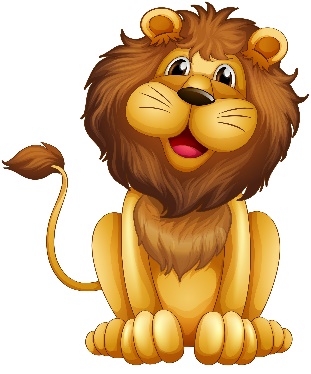 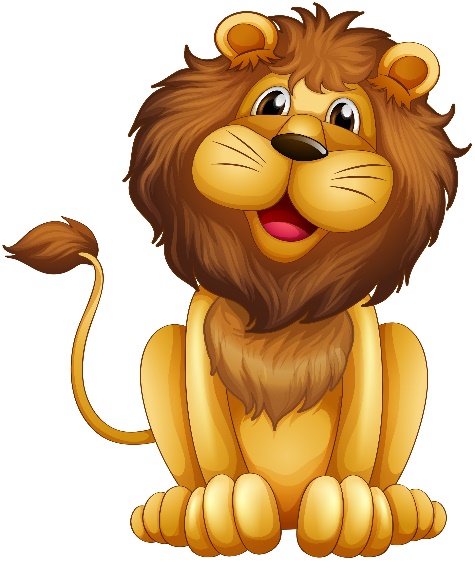 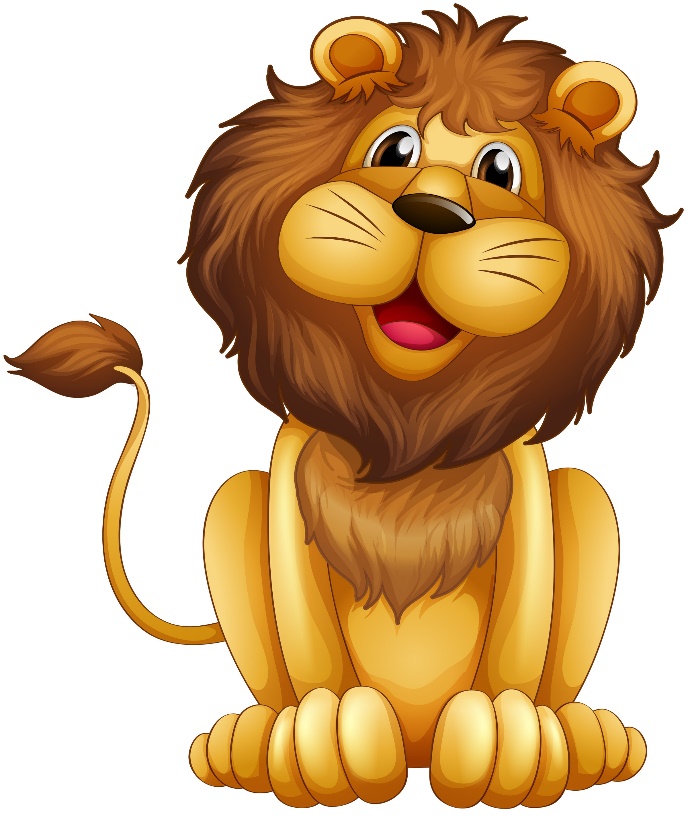 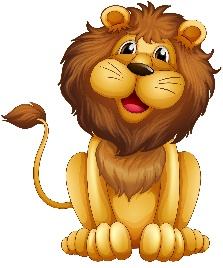 Piątek 20.03.2020Koczela: Zabawa w instrukcję. Stwórz rysunek na podstawie instrukcji. Rozkodowanie instrukcji.Polecenie: Narysuj domek na środku kartki. Domek ma 2 okna, drzwi i komin. Narysuj słońce nad domkiem. Po prawej stronie domu narysuj wysokie drzewo, a pod nim samochód. Wokół słońca dorysuj małe chmurki. Po lewej stronie domu narysuj płot i 5 czerwonych maków. 